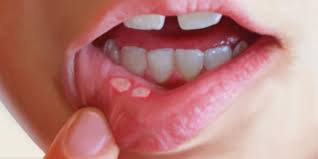 آفت چیست؟ آفت یکی از بیماری های شایع حفره دهان است.این بیماری به صورت زخمی دردناک وکوچک، گرد یا بیضی و به رنگ سفید یا زرد ظاهر می شود که حاشیه ای قرمز روشن دارد. این زخم ها اغلب در قسمت های نرم ومتحرک دهان مثل زبان، کام نرم، لب، گونه و لثه ایجاد می شود.این بیماری عودکننده است یعنی در یک محل ایجاد شده و بهبود می یابد و دوباره در محلی جدید یا مشابه ایجاد می شود. اغلب در سنین 10-40 سال دیده می شود. در زنان 2برابر مردان شایع است و شیوع آن در ایران 25% می باشد. علت آفت چیست؟ در بسیاری از موارد علت آن ناشناخته است.  زمینه ی بوجود آمدن آفت می تواند ارثی باشد به طوری که اگر والدین شما آفت داشته باشند به احتمال 90% شما نیز آفت خواهید داشت.آفت معمولا هنگام استرس های احساسی یا فیزیکی ایجاد می شود،به عنوان مثال در دوره امتحانات،بعد از بعضی اعمال دندانپزشکی که ضربه به دهان وارد می شود،مسواک زدن محکم،گاز گرفتن تصادفی گونه یا زبان و سرماخوردگی.همچنین برخی کمبودهای تغذیه ای،تغییرات هورمونی و حساسیت به بعضی غذاها یا ترکیبات خمیردندان ها نیز می تواند باعث آفت شود. علائم تشخیصی آفت چیست؟ ابتدا سوزش یا خارش در ناحیه احساس می شود و بعد دانه ای کوچک که سریعا تبدیل به زخمی دردناک می شود.درد ممکن است 10تا14روز به طول بیانجامد.معمولا درد در 2-3 روز اول شدیدتر است. غذا خوردن درد را تشدید می کند. چه زخم های دیگری در دهان با آفت اشتباه می شود؟ در تمام بیماری های دهانی بخصوص در مورد آفت تشخیص قطعی قبل از شروع درمان ضروری است زیرا شرایط متعدد دیگری می تواند زخم هایی شبیه افت در دهان ایجاد کند،از جمله: زخم های ناشی از ضربه،عفونت های ویروسی مثل تبخال که اغلب روی لب،لثه و کام ایجاد می شود و آبله مرغان که بسیار واگیردار هستند،و حتی سرطان دهان که تشخیص سریع آنها بسیار مهم است.بعلاوه زخم های دهانی می تواند مرتبط با برخی بیماری ها باشد که زخم دهان تنها یکی از علائم آن است. آیا آفت واگیر دار است؟  خیر،این بیماری ناشی از عفونت ویروسی یا باکتریایی نیست و بنابراین از شما به شخص دیگر منتقل نمی شود.